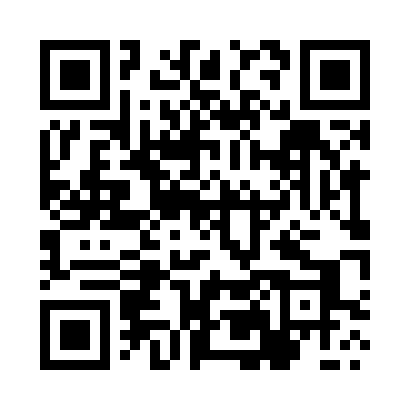 Prayer times for Oleksow, PolandWed 1 May 2024 - Fri 31 May 2024High Latitude Method: Angle Based RulePrayer Calculation Method: Muslim World LeagueAsar Calculation Method: HanafiPrayer times provided by https://www.salahtimes.comDateDayFajrSunriseDhuhrAsrMaghribIsha1Wed2:345:0412:305:377:5710:152Thu2:315:0212:305:387:5810:183Fri2:275:0012:305:398:0010:214Sat2:234:5812:305:408:0110:255Sun2:204:5712:295:418:0310:286Mon2:164:5512:295:428:0510:317Tue2:154:5312:295:438:0610:358Wed2:144:5212:295:448:0810:369Thu2:144:5012:295:458:0910:3710Fri2:134:4812:295:468:1110:3811Sat2:124:4712:295:478:1310:3812Sun2:124:4512:295:488:1410:3913Mon2:114:4312:295:488:1610:4014Tue2:104:4212:295:498:1710:4015Wed2:104:4012:295:508:1910:4116Thu2:094:3912:295:518:2010:4117Fri2:094:3812:295:528:2210:4218Sat2:084:3612:295:538:2310:4319Sun2:084:3512:295:548:2410:4320Mon2:074:3412:295:558:2610:4421Tue2:074:3212:295:558:2710:4522Wed2:064:3112:305:568:2910:4523Thu2:064:3012:305:578:3010:4624Fri2:054:2912:305:588:3110:4725Sat2:054:2812:305:588:3310:4726Sun2:054:2712:305:598:3410:4827Mon2:044:2512:306:008:3510:4828Tue2:044:2512:306:018:3610:4929Wed2:044:2412:306:018:3710:5030Thu2:034:2312:306:028:3910:5031Fri2:034:2212:316:038:4010:51